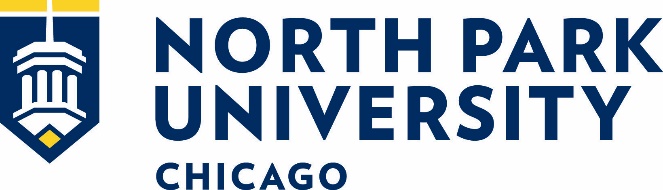 CAMPUS VISIT COORDINATORDepartment: Undergraduate Admissions  Reports To:   Event & Visit ManagerPosition Summary:  Manage all aspects of scheduling and coordinating both individual and group visits to campus, in addition to providing support during campus events. This would include the primary management of all visit requests, communication with students & parents before and after the visit and coordinating the execution of the visit.Essential Responsibilities:Scheduling of individual student visits, working with others in Admissions, Athletics, and other departments as necessary.Assure that our guests are welcomed and hosted in a professional and gracious fashion.Be conversant in all North Park University programs and work to know who best to connect students with while they visit the campus.Communicate with counselors, coaches, faculty, and others to ensure smooth transitions for students as they go to class, complete appointments, and other items on their visit.Work with groups from schools, churches, and other organizations, when they request group visits to campus, implementing and communicating before and after the visit.In collaboration with Enrollment Systems Operations, assure individual visits are live, accurate and adjust as necessary.Manage the Office of Undergraduate Admissions and Visit general email inbox.Print schedules to welcome campus visitors, update welcome sign daily, and manage the office music playlist.Develop and maintain evaluation process for individual and group visits, monitoring and updating processes based on guest feedback.Manage staff presentation schedule for campus visits.Create and manage student ambassador tour schedule.Occasionally, staff the Welcome Desk in Old Main, the central welcome space for the university, thus serving as the primary point person for greeting guests entering Old Main.Fulfill all subsequent duties at this time which includes (but is not limited to):Address all incoming phone calls and voicemails for the main admissions line to the appropriate person or departments on campus.Check-in guests for admissions visitsAssist campus guests in finding their way through campusSupport the Event & Visit Manager in the planning and implementation of events, including event preparation and set up, visitor transportation, and other needs.Address general admissions application questions (application process, account activation, reset password and unlock account).Maintain the neat and orderly presentation of conference rooms, lobby, and beverage center spaces in the Office of Undergraduate Admissions.Order and restock office supplies and beverage center supplies.Lead, participate in and contribute to work teams as assigned.Regular working hours are Monday – Friday from 8:00am – 4:30 pm. Must also be available to work evenings and weekends as needed for events.Other tasks assigned as given by supervisorEssential Qualifications:Personal commitment to and ability to effectively articulate North Park’s mission andphilosophy of Christian higher education.Bachelor's degree required.Excellent interpersonal, oral and written skills.Able to work independently.Must be able to work non-traditional hours, including evenings and weekends as needed.Adaptable and flexible, able to prioritize and respond effectively to multiple demands.Computer literacy in Microsoft Word, Excel, Outlook.Possess an aptitude for working with general office equipment: phone (voicemail), computers (e-mail, Internet), and copiers.Must possess a customer service-oriented attitude.Ability to lift and move up to 20 lbs. at least 1 to 5 times per week.Other Desirable Qualifications:Valid IL driver’s license and clean driving recordExperience using CRM softwareRecruitment experience preferredEvent planning experience preferredBilingual Spanish and English speakerHighlighted Benefits:Medical, dental, and vision benefits.Paid time off, sick time, holidays, typically closing the week between Christmas and New Year’s Day.Eligibility for hybrid work schedule is dependent upon positionMatching retirement plan up to 10%, based on service yearsTuition benefits for employees and dependentsAccess to Helwig Recreational Center Commuter benefits offeredOn-campus dining with reduced faculty and staff price, during academic yearCOVID 19 considerations: Vaccines are not required for employees. We are a mask friendly and mask optional environment.Diversity Statement: Founded in 1891, North Park University is a Christian university affiliated with the Evangelical Covenant Church of over 3,200 students from around the country and world. Located for over 125 years on the land of the Miami and Potawatomi tribes in what is today Chicago’s northside, NPU has recently been designated a Hispanic Serving Institution and is committed to serving diverse populations. Elevating North Park University’s core distinctives of Christian, city-centered, and intercultural, NPU values diversity among its faculty and is committed to building a racially and culturally diverse intellectual community, and strongly encourages the nomination and candidacies of persons who are Black, Indigenous, People of Color regardless of gender.Required Background Check: Employment at North Park University is contingent on passing a background check. Only final candidates who are extended an offer of employment will undergo a background check.Effective Date: March 2023